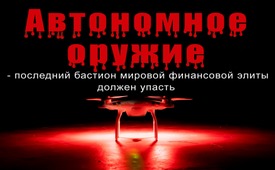 Автономное оружие - последний бастион мировой финансовой элиты должен упасть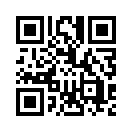 Автономное оружие принимает решения и действует независимо: без вмешательства человека, с помощью искусственного интеллекта. Хотя оно находится в процессе развития, но уже держит мировое сообщество в напряжении.Автономное оружие принимает решения и действует независимо: без вмешательства человека, с помощью искусственного интеллекта. Хотя оно находится в процессе развития, но уже держит мировое сообщество в напряжении. О чём конкретно речь и в чём проблема? Автономное оружие, также называемое роботами-убийцами, считается «третьей революцией в ведении войны». Так же, как в своё время изобретение пороха и ядерного оружия, так и сегодня автономные системы оружия радикально меняют характер боевых действий. Автономное оружие ‒ это самостоятельно действующие автономные системы. Они запрограммированы так, что с помощью искусственного интеллекта и без контроля человека могут идентифицировать цели и атаковать их. Это могут быть беспилотные летательные аппараты, а также корабли, танки, ракетные установки, роботы и другое оружие. Полностью автономные системы вооружения с адаптивным искусственным интеллектом официально пока не являются частью армий мира. 
С 2014 года в Женеве при участии 75 стран ведутся переговоры Организации Объединенных Наций о запрете смертоносных автономных систем оружия. Соглашение маловероятно, так как некоторые государства преследуют собственные интересы. По данным мирных активистов 26 государств выступают за запрет такого оружия, среди них Австрия и все развивающиеся страны. Китай высказался за запрет его применения. Сообщается, что США полностью против ограничений на развитие. В Германии также есть компании, которые участвуют в этом развитии и тем самым продолжают подпитывать международную гонку вооружений. 
Но почему автономное оружие пользуется таким большим спросом, например, со стороны американских военных? Если обратить внимание на быстро растущий уровень самоубийств и разрушительное психическое состояние среди солдат США, можно найти ответ на этот вопрос. Согласно официальной статистике армии США, больше солдат США в настоящее время погибает в результате самоубийств, чем от вражеских действий. Они едва ли могут идентифицировать себя как участников так называемых «гуманитарных» войн, которые на самом деле представляют собой не что иное, как стратегические агрессивные войны, и пожизненно страдают от нечистой совести из-за жестокостей во время войны также по отношению к гражданскому населению. Ветераны войны массово возвращают свои ордена [Bitte einblenden: www.kla.tv/5182 ], так как им стыдно за свое участие в боевых действиях, и они чувствуют глубокое сокрушение. Даже пилоты дронов, которые убивают практически с письменного стола, как в компьютерной игре, и из-за удаленности от места боевых операций, как правило, менее сострадательны, через несколько лет «изношены». Десятилетия психологических исследований также показали, что солдаты в бою чаще вовсе не стреляют во вражеских солдат, а намеренно промахиваются. Это дает понимание, что человек не является «военной машиной». Движение за мир и протесты против войны во всем мире подчеркивают этот факт [Bitte einblenden: www.kla.tv/10677 ].
Поэтому для одержимых стремлением к власти разжигателей войны и стоящих за ними кукловодов-глобалистов необходимо создание автономных систем оружия, то есть роботов-убийц, которые работают безупречно и бескомпромиссно, без сомнений, без сострадания и без совести. Не в последнюю очередь - и для защиты от разъяренной толпы, так как все больше людей замечают глобальный контекст и больше не хотят подвергаться эксплуатации. То, что контроль всей денежной системы, всех правительств, стран и их ресурсов находится в руках нескольких семей [Bitte einblenden: www.kla.tv/   (Rothschild-Doku)], человечество не будет сносить бесконечно. 
Активисты за мир из всех народов бьют тревогу. Развитие автономных систем оружия должно быть всемирно запрещено. Более 2500 исследователей и 176 организаций из области искусственного интеллекта уже подписали добровольное обязательство не разрабатывать автономные системы смертоносного оружия. Своими подписями участники обязуются «не поддерживать, не способствовать развитию, производству, торговле или использованию автономного смертоносного оружия». Но многих известных имен там нет. Среди неподписавших обязательство такие, как Google, Google-Holding Alphabet, Boston Dynamics – производитель известных роботов. Также там нет и ведущих производителей оружия. Цель активистов ‒ оказать влияние далеко за пределами круга участников, привлекая внимание широкой общественности к опасностям автономного оружия. Как эффективно разрушительно действует автономное оружие уже сейчас, показывает короткий клип под названием "Slaughterbots", что значит „робот-мясник“. Институт будущего (FLI) в США, целью которого является минимизация рисков для человечества, выпустил этот видеоролик 12 ноября 2017 года. Через несколько недель на него кликнули миллионы раз. Это видео показывает вымышленную ужасающую перспективу того, как критики системы или нежелательные этнические группы могут быть ликвидированы в кратчайшие сроки. Вывод: остановите эту технику!
Здесь небольшая вырезка из фильма:

 [Bitte nun abspielen Minute 0:00 bis 2:52 und 6:40 bis 7:03 und 7:08 bis 7:42: www.youtube.com/watch?time_continue=3&v=HipTO_7mUOw ]
==>  Muss noch in Deutsch übersetzt und mit  Stimme oder Text hinterlegt werden.от Horst (hm)Источники:http://www.killer-roboter-stoppen.de/
https://www.sueddeutsche.de/digital/killerroboter-warum-autonome-waffen-wohl-nicht-verboten-werden-1.4108994
https://www.heise.de/newsticker/meldung/Autonome-Waffen-mit-KI-Auf-dem-Weg-zur-Schlachtfeld-Singularitaet-4027249.html
http://derwaechter.org/hochgeruestete-us-armee-zeigt-sich-voellig-wehrlos-gegen-neuen-feind
https://www.spektrum.de/news/tausende-ki-forscher-geloben-verzicht-auf-waffenentwicklung/1579178
https://en.wikipedia.org/wiki/Future_of_Life_Institute
https://en.wikipedia.org/wiki/Slaughterbots
https://derstandard.at/2000068137922/Slaughterbots-Kurzfilm-warnt-vor-autonomen-KillerroboternМожет быть вас тоже интересует:#Google-ru - www.kla.tv/Google-ru

#Iskusstvennyjintellekt - www.kla.tv/IskusstvennyjintellektKla.TV – Другие новости ... свободные – независимые – без цензуры ...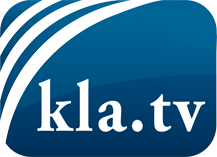 О чем СМИ не должны молчать ...Мало слышанное от народа, для народа...регулярные новости на www.kla.tv/ruОставайтесь с нами!Бесплатную рассылку новостей по электронной почте
Вы можете получить по ссылке www.kla.tv/abo-ruИнструкция по безопасности:Несогласные голоса, к сожалению, все снова подвергаются цензуре и подавлению. До тех пор, пока мы не будем сообщать в соответствии с интересами и идеологией системной прессы, мы всегда должны ожидать, что будут искать предлоги, чтобы заблокировать или навредить Kla.TV.Поэтому объединитесь сегодня в сеть независимо от интернета!
Нажмите здесь: www.kla.tv/vernetzung&lang=ruЛицензия:    Creative Commons License с указанием названия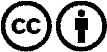 Распространение и переработка желательно с указанием названия! При этом материал не может быть представлен вне контекста. Учреждения, финансируемые за счет государственных средств, не могут пользоваться ими без консультации. Нарушения могут преследоваться по закону.